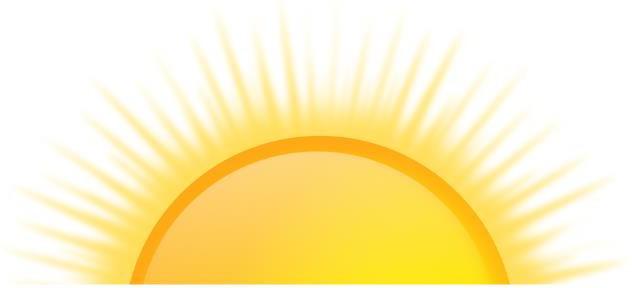 Wake Up to a Healthy Start withSchool Breakfast!Eating a nutritious breakfast is a good start for the day. A student who has eaten breakfast is more alert and better able to learn. Test scores often improve and there are also fewer discipline problems among students who eat a good breakfast. Additionally, school breakfast allows students an opportunity to socialize with peers in the morning.The School Breakfast Program is administered nationally by the United States Department of Agriculture (USDA) and locally by the Alabama Department of Education-Child Nutrition Department. Breakfast is available to all students attending a participating school.	Breakfast is offered each day that school operates at no cost to students.	Students can choose a fruit or vegetable served at breakfast and two other items.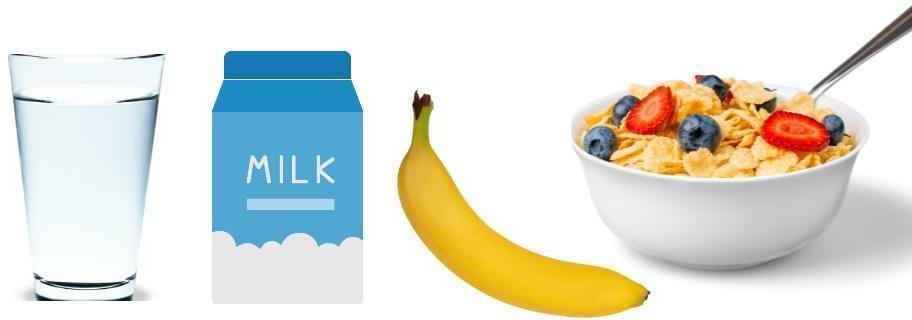 In accordance with federal civil rights law and U.S. Department of Agriculture (USDA) civil rights regulations and policies, this institution is prohibited from discriminating on the basis of race, color, national origin, sex (including gender identity and sexual orientation), disability, age, or reprisal or retaliation for prior civil rights activity.Program information may be made available in languages other than English. Persons with disabilities who require alternative means of communication to obtain program information (e.g., Braille, large print, audiotape, American Sign Language), should contact the responsible state or local agency that administers the program or USDA’s TARGET Center at (202) 720-2600 (voice and TTY) or contact USDA through the Federal Relay Service at (800) 877-8339.To file a program discrimination complaint, a Complainant should complete a Form AD-3027, USDA Program Discrimination Complaint Form which can be obtained online at: https://www.usda.gov/sites/default/files/documents/ad-3027.pdf, from any USDA office, by calling (866) 632-9992, or by writing a letter addressed to USDA. The letter must contain the complainant’s name, address, telephone number, and a written description of the alleged discriminatory action in sufficient detail to inform the Assistant Secretary for Civil Rights (ASCR) about the nature and date of an alleged civil rights violation. The completed AD-3027 form or letter must be submitted to USDA by:mail:
U.S. Department of Agriculture
Office of the Assistant Secretary for Civil Rights
1400 Independence Avenue, SW
Washington, D.C. 20250-9410; orfax:
(833) 256-1665 or (202) 690-7442; oremail:
Program.Intake@usda.gov